EMPLOYMENT APPLICATIONMail or Email to: LPDC – PO Box 117 – Lidgerwood, ND 58053 lidgerwooddevelopmentcorp@gmail.comAPPLICANT INFORMATIONEMPLOYMENT DATAIndicate the positions in which you are interested:            (May check more than one)				 EDUCATIONREFERENCESPlease list three professional referencesEMPLOYMENT RECORDWe are an equal opportunity employerDate Last Name                                     First Name                                    Middle NameLast Name                                     First Name                                    Middle NameLast Name                                     First Name                                    Middle NameMailing Address                                                   Street                                                 City                                              State                        ZIPMailing Address                                                   Street                                                 City                                              State                        ZIPMailing Address                                                   Street                                                 City                                              State                        ZIPMailing Address                                                   Street                                                 City                                              State                        ZIPPhone NumberCell Phone Number (if applicable)Email AddressDate of Birth:Are you a US Citizen     Yes           No   If no, are you authorized to work in the U.S.?                                                          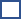 Have you ever committed a felony?           Yes           No     If yes, explainAre you a US Citizen     Yes           No   If no, are you authorized to work in the U.S.?                                                          Have you ever committed a felony?           Yes           No     If yes, explainAre you a US Citizen     Yes           No   If no, are you authorized to work in the U.S.?                                                          Have you ever committed a felony?           Yes           No     If yes, explainAre you a US Citizen     Yes           No   If no, are you authorized to work in the U.S.?                                                          Have you ever committed a felony?           Yes           No     If yes, explainStore ManagerBakeryCashierMeat Off-Sale (must be 21)Produce Store ManagerBakeryCashierMeat Off-Sale (must be 21)Produce Store ManagerBakeryCashierMeat Off-Sale (must be 21)Produce A   Are you interested in:  Full Time                      Part Time             Early Morning             Later in DayPreferred Salary Range Per Hour $ ________ to $ ________  Any    Date Available: ________________A   Are you interested in:  Full Time                      Part Time             Early Morning             Later in DayPreferred Salary Range Per Hour $ ________ to $ ________  Any    Date Available: ________________A   Are you interested in:  Full Time                      Part Time             Early Morning             Later in DayPreferred Salary Range Per Hour $ ________ to $ ________  Any    Date Available: ________________A   Are you interested in:  Full Time                      Part Time             Early Morning             Later in DayPreferred Salary Range Per Hour $ ________ to $ ________  Any    Date Available: ________________A   Are you interested in:  Full Time                      Part Time             Early Morning             Later in DayPreferred Salary Range Per Hour $ ________ to $ ________  Any    Date Available: ________________A   Are you interested in:  Full Time                      Part Time             Early Morning             Later in DayPreferred Salary Range Per Hour $ ________ to $ ________  Any    Date Available: ________________A   Are you interested in:  Full Time                      Part Time             Early Morning             Later in DayPreferred Salary Range Per Hour $ ________ to $ ________  Any    Date Available: ________________Hrs. AvailableHrs. AvailableMONTUETUEWEDWEDTHURFRISATSUNFROMFROMTOTOWilling to work:       Weekends     Yes     No           Holidays     Yes     NoWilling to work:       Weekends     Yes     No           Holidays     Yes     NoWilling to work:       Weekends     Yes     No           Holidays     Yes     NoWilling to work:       Weekends     Yes     No           Holidays     Yes     NoWilling to work:       Weekends     Yes     No           Holidays     Yes     NoWilling to work:       Weekends     Yes     No           Holidays     Yes     NoWilling to work:       Weekends     Yes     No           Holidays     Yes     NoWilling to work:       Weekends     Yes     No           Holidays     Yes     NoAvailable to be called in?         Yes       NoAvailable to be called in?         Yes       NoAvailable to be called in?         Yes       NoHigh SchoolHigh SchoolHigh SchoolAddressFromToDid you graduate?      Yes            No      Did you graduate?      Yes            No      CollegeCollegeCollegeAddressFromToDid you graduate?      Yes            No      Did you graduate?      Yes            No      OtherOtherOtherAddressFromToDid you graduate?      Yes            No      Did you graduate?      Yes            No      NameRelationshipAddressPhoneNameRelationshipAddressPhoneNameRelationshipAddressPhoneName & Address of Present Employer:Name & Address of Present Employer:Name & Address of Present Employer:Employment Dates:From                                                   to Employment Dates:From                                                   to Employment Dates:From                                                   to Supervisor’s NameTitlePhonePositionStarting SalaryFinal SalaryReason for leavingReason for leavingReason for leavingMay we contact this employer?  Yes             Yes, at later date            No, do not contactMay we contact this employer?  Yes             Yes, at later date            No, do not contactMay we contact this employer?  Yes             Yes, at later date            No, do not contactName & Address of Most Recent Employer:Name & Address of Most Recent Employer:Name & Address of Most Recent Employer:Employment Dates:From                                                   to Employment Dates:From                                                   to Employment Dates:From                                                   to Supervisor’s NameTitlePhonePositionStarting SalaryFinal SalaryReason for leavingReason for leavingReason for leavingMay we contact this employer?  Yes             Yes, at later date            No, do not contactMay we contact this employer?  Yes             Yes, at later date            No, do not contactMay we contact this employer?  Yes             Yes, at later date            No, do not contactDISCLAIMER AND SIGNATUREDISCLAIMER AND SIGNATUREDISCLAIMER AND SIGNATUREDISCLAIMER AND SIGNATUREDISCLAIMER AND SIGNATUREDISCLAIMER AND SIGNATUREI certify that my answers are true and complete to the best of my knowledge. If this application leads to employment, I understand that false or misleading information in my application or interview may result in my release.Signature ____________________________________________________________                  Date ________________________________________I certify that my answers are true and complete to the best of my knowledge. If this application leads to employment, I understand that false or misleading information in my application or interview may result in my release.Signature ____________________________________________________________                  Date ________________________________________I certify that my answers are true and complete to the best of my knowledge. If this application leads to employment, I understand that false or misleading information in my application or interview may result in my release.Signature ____________________________________________________________                  Date ________________________________________I certify that my answers are true and complete to the best of my knowledge. If this application leads to employment, I understand that false or misleading information in my application or interview may result in my release.Signature ____________________________________________________________                  Date ________________________________________I certify that my answers are true and complete to the best of my knowledge. If this application leads to employment, I understand that false or misleading information in my application or interview may result in my release.Signature ____________________________________________________________                  Date ________________________________________I certify that my answers are true and complete to the best of my knowledge. If this application leads to employment, I understand that false or misleading information in my application or interview may result in my release.Signature ____________________________________________________________                  Date ________________________________________